Расчетная работа по термодинамике
Вариант задания 21 на втором сриншоте необходимые условия выполнения
Если в работе не указан, какой процесс происходит (адиабатный итд), то берём политропный).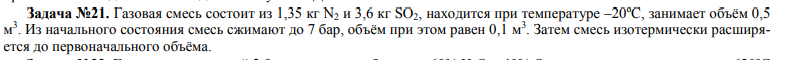 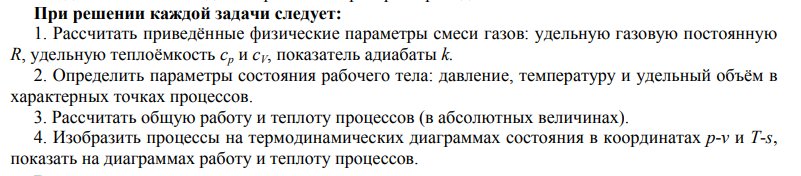 